This question is about transmission lines and matching (a) Given a 9-volt source with impedance Rs = 25Ω is connected to a transmission line with Z0 = 50Ω, length = 0.1m and Vp = 1*108 m/s followed by a load ZL = 75Ω calculate. (i)  The initial voltage on the line.  [1 mark]  (ii)  The voltage at the load after 5T (where T is the time taken to travel from one end of the line to the other), sketch a bounce diagram  (iii)  The voltage the line will settle to.  (iv)  When and why are transmission lines required?  Question 2 continued (b) Given the PCB mounted 200MHz chip antenna shown in Figure 2 and a measured value of 20+70j design an L match. State all assumptions. Matching circuit 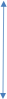 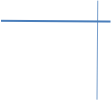 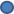 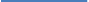 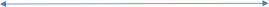 Length =7.2cm Figure 2 PCB chip antenna with matching area. 